Številka: 6031-1/2019-50Datum: 17.05.2019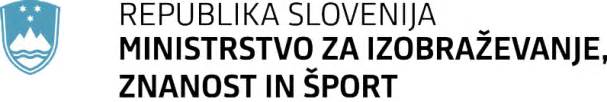 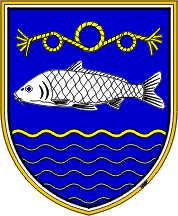 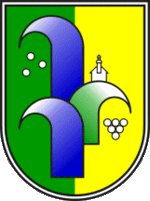 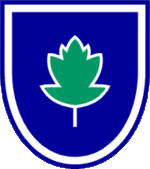 OBVESTILO KANDIDATOMV OKVIRU JAVNEGA RAZPISA  ZA PODELITEV KONCESIJE ZA IZVEDBO PROJEKTA ENERGETSKEGA POGODBENIŠTVA ZA CELOVITO ENERGETSKO PRENOVO OBJEKTOV OŠ VERŽEJ, VZGOJNEGA DOMA VERŽEJ, OŠ KOBILJE IN ŠPORTNE DVORANE RADENCI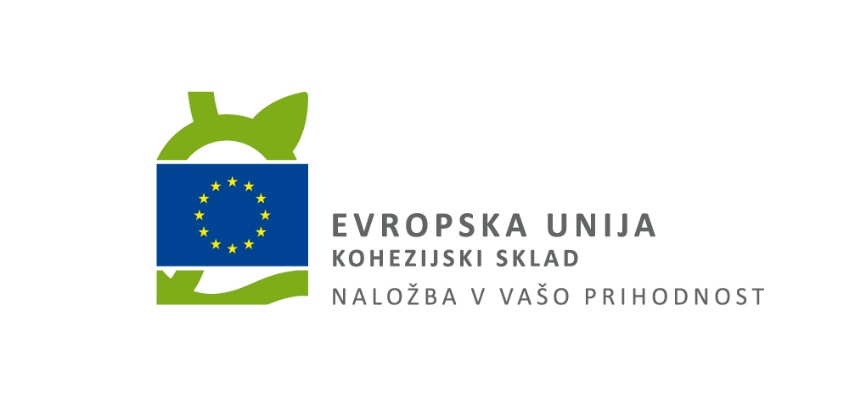 Operacija je sofinancirana v okviru »Operativnega programa Evropske kohezijske politike za obdobje 2014 - 2020«, prednostne osi 4 »Trajnostna raba in proizvodnja energije ter pametna omrežja«, tematskega cilja 4 »Podpora prehodu na nizkoogljično gospodarstvo v vseh sektorjih«, prednostne naložbe 4.1 »Spodbujanje energetske učinkovitosti, pametnega upravljanja z energijo in uporabo obnovljivih virov energije v javni infrastrukturi, vključno z javnimi stavbami in stanovanjskemu sektorju«, specifičnega cilja 4.1.1 »Povečanje učinkovitosti rabe energije v javnem sektorju«SPLOŠNE INFORMACIJE O JAVNEM RAZPISUIme javnega razpisa: »Podelitev koncesije za izvedbo projekta energetskega pogodbeništva za celovito energetsko prenovo objektov OŠ Veržej, Vzgojnega doma Veržej, OŠ Kobilje in Športne dvorane Radenci«Številka javnega razpisa: 6031-4/2018-1Nosilec projekta in javnega razpisa: Občina Veržej, Ulica bratstva in enotnosti 8, 9241 VeržejOBVESTILO KANDIDATOMRepublika Slovenija, Občina Veržej, Občina Kobilje ter Občina Radenci v okviru javnega razpisa »Podelitev koncesije za izvedbo projekta energetskega pogodbeništva za celovito energetsko prenovo objektov OŠ Veržej, Vzgojnega doma Veržej, OŠ Kobilje in Športne dvorane Radenci«, objavljenem v Uradnem listu RS, št. 72/2018 (16.11.2018) in 3/2019 (11.01.2019), kandidate obveščajo o sledečih elementih nadaljevanja konkurenčnega dialoga:Kandidati morajo do 03.06.2019 do 09:45 predložiti novelirano rešitev, ki upošteva informacije podane skladno z dogovorom na prvem delu konkurenčnega dialoga in informacije pridobljene na dodatno izvedenih ogledih ter zahteve iz poglavja 3 predmetnega dokumenta.Koncedenti podajajo zahtevo za izvedbo projekta v letu 2019, pri čemer naj kandidati glede na navedeno v okviru rešitve iz prve točke predložijo noveliran terminski plan.Kandidati morajo poleg rešitve iz prvega odstavka predložiti podaljšanje zavarovanja ali novo zavarovanje  za resnost prijave, rešitve in ponudbe skladno z zahtevami iz poglavja 3.1.3 razpisne dokumentacije za oddajo prijav, z veljavnostjo najmanj do 31.07.2019.Konkurenčni dialog se bo nadaljeval dne 03.06.2019 po sledečem razporedu:NAVODILA KANDIDATU ZA PREDLOŽITEV NOVELIRANE REŠITVEREŠITEVVSEBINA IN OBLIKA REŠITVEDokumentacijo rešitve sestavljajo spodaj našteti dokumenti, ki morajo po vsebini in obliki ustrezati obrazcem in drugim navodilom iz razpisne dokumentacije.OVOJNICA (7.1)	REŠITEV (7.2)	PROGRAM IZVAJANJA KONCESIJE – kandidat izpolni priloženo Excell datoteko in dokument priloži v Excell in Pdf oblikiINVESTICIJE IN PRIHRANKI – kandidat izpolni priloženo Excell datoteko in dokument priloži v Excell in Pdf oblikiPODATKI REŠITVE – kandidat izpolni priloženo Excell datoteko in dokument priloži v Excell in Pdf oblikiTEHNIČNI OPIS predlaganih ukrepov za izboljšanje energetske učinkovitosti z grobim opisom glavnih sklopov opreme in materiala (količina predvidenega materiala; cena na enoto; ključne karakteristike opreme in materiala kot na primer: elektro in toplotna moč naprav, izkoristek naprav, tip in moč posamezne svetilke, kapaciteta prezračevalne naprave, toplotna prehodnost, debelina in sestava fasadnega sistema, toplotna prehodnost in sestava stavbnega pohištva itd.); pri predstavitvi posameznega investicijskega ukrepa je potrebno vključiti in predstaviti vse potrebne postavke za izvedbo ukrepa in jih v grobem tudi predstaviti v opisu; opis mora vključevati predstavitev prihrankov energije in stroškov, enostavno vračilno dobo, prihranke emisij toplogrednih plinov ter razdelitev postavk na upravičene in neupravičene stroške ob upoštevanju Priročnika upravičenih stroškov pri ukrepu energetske prenove stavb) IZVORNE DATOTEKE GRADBENE FIZIKE OBJEKTOV za obstoječe in obnovljeno stanje (upoštevan PURES), vključno s podpisanimi Pdf elaboratov in izkazovFINANČNI PLAN – izdela kandidat sam, pri čemer opredeli delitev virov financiranja in delitev na upravičene in neupravičene stroškeTERMINSKI PLAN – izdela kandidat sam, pri čemer izdela časovnice po posameznih objektih in posameznih ukrepihDokumenti morajo biti izpolnjeni, kot to zahtevajo navodila obrazca ali kot to izhaja iz njihovega besedila. Dokumentacija rešitve mora biti na zahtevanih mestih podpisana s strani zakonitega zastopnika kandidata ali osebe, ki ima pisno pooblastilo s strani zakonitega zastopnika kandidata za podpis rešitve.Zaželeno je, da so zahtevani dokumenti zloženi po zgoraj navedenem vrstnem redu. Prav tako je zaželeno, da so vse strani dokumentacije rešitve oštevilčene z zaporednimi številkami.Dokumentacija rešitve mora biti sestavljena iz enega (1) originala in ene (1) kopije v fizični (papirni) obliki ter kopije dokumentacije rešitve v elektronski obliki (na zgoščenki ali USB ključku). Na dokumentaciji rešitve naj bo jasno označeno »Original«, »Kopija 1«. Kopije morajo biti identične originalu. V primeru neskladja med originalom in kopijo, velja originalna verzija dokumenta.Dokumentacija rešitve mora biti predložena v zaprti, zapečateni ovojnici, na kateri je nalepljen pravilno izpolnjen obrazec OVOJNICA. Če na ovojnici ne bo prilepljen pravilno izpolnjen obrazec OVOJNICA, bo strokovna komisija iz 14. člena Uredbe (v nadaljevanju: strokovna komisija) tako ovojnico odprla z namenom pridobiti podatke o pošiljatelju in jo vrnila na naslov pošiljatelja. Tovrstna rešitev ne bo predmet nadaljnje presoje.Vsi listi dokumentacije rešitve morajo biti prešiti z jamstvenikom ali vrvico, oba konca le-tega pa na zadnji (hrbtni) strani dokumentacije pritrjena s pečatom ali lepilnim trakom, pritrditev pa zavarovana s štampiljko in podpisom osebe, ki sicer podpisuje dokumentacijo rešitve. Način vezave je smiselno povzet iz 35. člena Zakona o notariatu (Uradni list RS, št. 2/07 - uradno prečiščeno besedilo, 33/07 - ZSReg-B, 45/08 in 91/13). Dokumentacija rešitve mora biti zvezana na tak način, da je mogoč pregled celotne dokumentacije rešitve, ne da bi se pri tem pečat ali vrvica poškodovala. Če dokumentacija rešitve ne bo zvezana na predpisan način, bo strokovna komisija na javnem odpiranju dokumentacijo rešitve zvezala skladno z zahtevami iz tega odstavka in to zabeležila v zapisnik o odpiranju rešitev.Dokumentacija rešitve in ostali dokumenti, vezani na predmetni javni razpis, morajo biti v slovenskem jeziku. V primeru, da kandidat predloži dokumente oziroma dokazila v tujem jeziku, se zahteva obvezna predložitev sodno overjenega prevoda v slovenski jezik. Denarne vrednosti v rešitvi morajo biti podane v evrih (EUR).Stroške v zvezi s pripravo dokumentacije rešitve, vključno s stroški morebitnih prevodov dokumentov, v celoti nosi kandidat.ODDAJA, SPREMEMBA, UMIK TER JAVNO ODPIRANJE REŠITVEKončni rok za prejem rešitve je 03.06.2019 do 09:45 ure. Rešitev mora do zgoraj navedenega roka prispeti na naslov Občina Veržej, Ulica bratstva in enotnosti 8, 9241 Veržej. Rešitev mora ne glede na način dostave (osebno ali po pošti) do vložišča občine prispeti do zgoraj navedenega roka, sicer se bo štela za prepozno prejeto (prejemna teorija). Prepozno prejeto rešitev bo strokovna komisija zaprto vrnila pošiljatelju. Pred potekom roka za prejem rešitve lahko kandidat v pisni obliki kadarkoli spremeni ali umakne že oddano rešitev. Po izteku roka za prejem rešitve, kandidat ne sme več spreminjati ali umikati rešitve.Vsaka sprememba ali umik rešitve mora biti dostavljena na način, določen v razpisni dokumentaciji. Na pošiljki mora biti jasno označeno, da gre za umik (kandidat na ovojnico napiše »UMIK REŠITVE« in ime javnega razpisa ter številko javnega razpisa) ali spremembo rešitve (kandidat na ovojnico napiše »SPREMEMBA REŠITVE« in ime javnega razpisa ter številko javnega razpisa). V spremenjeni rešitvi mora biti jasno navedeno kateri del rešitve se spreminja in kateri del rešitve ostaja nespremenjen. Javno odpiranje rešitev bo potekalo na naslovu Občina Veržej, Ulica bratstva in enotnosti 8, 9241 Veržej dne 03.06.2019 ob 10:00 uri.Predstavnik kandidata, ki se udeležuje javnega odpiranja rešitev, se je dolžan strokovni komisiji izkazati s pisnim pooblastilom, podpisanim s strani zakonitega zastopnika kandidata,  iz katerega bo izhajalo, da se v imenu in za račun kandidata lahko udeležuje javnega odpiranja rešitev oziroma z osebnim dokumentom, če gre za zakonitega zastopnika kandidata. PROTOKOL NADALJEVANJA KONKURENČNEGA DIALOGAKonkurenčni dialog se bo vodil glede tehničnih in pravnih vidikov koncesijskega razmerja, s poudarkom na:določitvi mej območja izvajanja koncesije,obsegu, vrsti in kvaliteti ponujenih ukrepov za izboljšanje energetske učinkovitosti,višini plačila za opravljanje storitve energetskega pogodbeništva,obravnavi pogodbenih določil.Strokovna komisija bo dialog s kandidati nadaljevala vse dotlej, dokler ne najde rešitve, ki ustreza ciljem in potrebam koncedentov.O poteku dialoga bo voden zapisnik.Predstavnik kandidata se je pred začetkom dialoga komisiji dolžan izkazati s pisnim pooblastilom, podpisanim s strani odgovorne osebe kandidata (razen v primeru, da je prisotna odgovorna oseba tudi zakoniti zastopnik), da se v imenu in za račun podjetja, ki ga zastopa, lahko udeležuje dialoga. S seboj mora imeti tudi veljaven žig podjetja, ki ga zastopa, v kolikor podjetje uporablja pri poslovanju žig.V zvezi z elementi, ki jih predmetni dokument ne ureja se uporabljajo določila predhodnih razpisnih dokumentacij, ki so bile kandidatom posredovane v okviru tega javnega razpisa.OBRAZCI ZA SESTAVO REŠITVEOVOJNICAREŠITEV št. ___________ V nadaljevanju navedene vrednosti morajo biti podane brez DDV.V primeru skupne prijave je potrebno obrazec izpolniti za vsakega posameznega partnerja.KANDIDATDATUM ODDAJEPETROL d.d., Ljubljana, Dunajska cesta 50, 1000 Ljubljana10:15ESOTECH, d.d., Preloška cesta 1, 3320 Velenje11:30Pošiljatelj: Pošiljatelj: Prejem rešitve (izpolni glavna pisarna prejemnika):Prejem rešitve (izpolni glavna pisarna prejemnika):Datum in ura prejema:Podpis pooblaščene osebe za prejem:□ Prijava□ Sprememba□ Umik□ Prijava□ Sprememba□ UmikPodpis pooblaščene osebe za prejem:□ Prijava□ Sprememba□ Umik□ Prijava□ Sprememba□ UmikPrejemnik:Prejemnik:Predmet javnega razpisa:Predmet javnega razpisa:Občina VeržejUlica bratstva in enotnosti 89241 VeržejObčina VeržejUlica bratstva in enotnosti 89241 Veržej» PODELITEV KONCESIJE ZA IZVEDBO PROJEKTA ENERGETSKEGA POGODBENIŠTVA ZA CELOVITO ENERGETSKO PRENOVO OBJEKTOV OŠ VERŽEJ, VZGOJNEGA DOMA VERŽEJ, OŠ KOBILJE IN ŠPORTNE DVORANE RADENCI«» PODELITEV KONCESIJE ZA IZVEDBO PROJEKTA ENERGETSKEGA POGODBENIŠTVA ZA CELOVITO ENERGETSKO PRENOVO OBJEKTOV OŠ VERŽEJ, VZGOJNEGA DOMA VERŽEJ, OŠ KOBILJE IN ŠPORTNE DVORANE RADENCI«Občina VeržejUlica bratstva in enotnosti 89241 VeržejObčina VeržejUlica bratstva in enotnosti 89241 VeržejOznaka javnega razpisa:Občina VeržejUlica bratstva in enotnosti 89241 VeržejObčina VeržejUlica bratstva in enotnosti 89241 VeržejŠtevilka zadeve:Občina VeržejUlica bratstva in enotnosti 89241 VeržejObčina VeržejUlica bratstva in enotnosti 89241 VeržejRok za oddajo rešitveObčina VeržejUlica bratstva in enotnosti 89241 VeržejObčina VeržejUlica bratstva in enotnosti 89241 VeržejREŠITEV, NE ODPIRAJ!REŠITEV, NE ODPIRAJ!REŠITEV, NE ODPIRAJ!REŠITEV, NE ODPIRAJ!REŠITEV, NE ODPIRAJ!NASTOPAMOSAMOSTOJNOS PARTNERJIS PODIZVAJALCIOSNOVNI PODATKI KANDIDATAOSNOVNI PODATKI KANDIDATANAZIV ALI IMENASLOVZAKONITI ZASTOPNIKPOOBLAŠČENA OSEBA ZA PODPIS PRIJAVEPOOBLAŠČENA OSEBA ZA PODPIS KONCESIJSKE POGODBEDAVČNA ŠTEVILKAMATIČNA ŠTEVILKAPOSLOVNI RAČUN(I)TELEFONFAKSELEKTRONSKA POŠTAKONTAKTNA OSEBAIZKAZOVANJE MERIL IZKAZOVANJE MERIL Višina prihrankov (znesek neto sedanje vrednosti prihrankov v celotni pogodbeni dobi)Obseg ponujenih ukrepov (število dodatnih ukrepov)Trajanje koncesijskega razmerja (v mesecih)Višina investicije (v EUR, brez DDV)VLOŽEK KANDIDATA (V ZNESKU IN ODSTOTKU)KRAJDATUMIME IN PRIIMEK POOBLAŠČENE OSEBE KANDIDATAPODPIS IN ŽIG